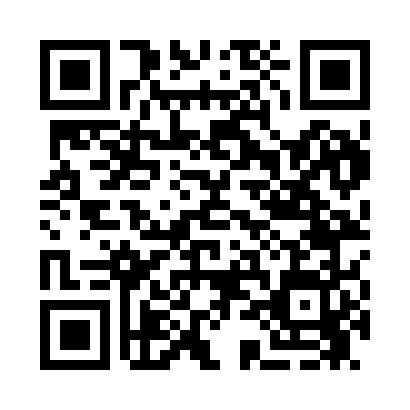 Prayer times for Brantville, West Virginia, USAMon 1 Jul 2024 - Wed 31 Jul 2024High Latitude Method: Angle Based RulePrayer Calculation Method: Islamic Society of North AmericaAsar Calculation Method: ShafiPrayer times provided by https://www.salahtimes.comDateDayFajrSunriseDhuhrAsrMaghribIsha1Mon4:326:031:265:208:4810:192Tue4:336:041:265:208:4810:193Wed4:336:041:265:208:4810:194Thu4:346:051:265:208:4710:185Fri4:356:061:265:208:4710:186Sat4:356:061:275:208:4710:187Sun4:366:071:275:208:4710:178Mon4:376:071:275:218:4610:179Tue4:386:081:275:218:4610:1610Wed4:396:091:275:218:4610:1511Thu4:406:091:275:218:4510:1512Fri4:406:101:275:218:4510:1413Sat4:416:111:285:218:4410:1314Sun4:426:111:285:218:4410:1315Mon4:436:121:285:218:4310:1216Tue4:446:131:285:218:4310:1117Wed4:456:131:285:218:4210:1018Thu4:466:141:285:218:4210:0919Fri4:476:151:285:218:4110:0820Sat4:496:161:285:218:4010:0721Sun4:506:161:285:208:4010:0622Mon4:516:171:285:208:3910:0523Tue4:526:181:285:208:3810:0424Wed4:536:191:285:208:3710:0325Thu4:546:201:285:208:3710:0226Fri4:556:201:285:208:3610:0127Sat4:566:211:285:208:3510:0028Sun4:576:221:285:198:349:5829Mon4:596:231:285:198:339:5730Tue5:006:241:285:198:329:5631Wed5:016:251:285:198:319:55